Cycle 2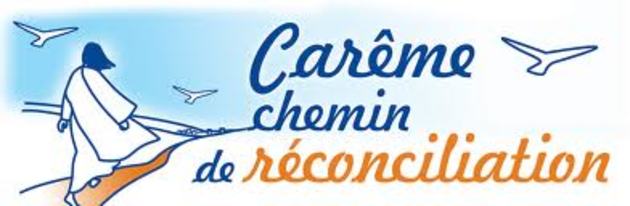 40 jours pour se préparer à la fête de Pâques	Le Carême commence le mercredi des cendres : pendant 40 jours, les chrétiens se préparent à la grande fête de Pâques en revivant un peu ce que Jésus a vécu au désert, en remettant Dieu et les autres à la première place.C’est donc un temps de partage, de prière, de conversion, pour aimer comme Jésus le demande. 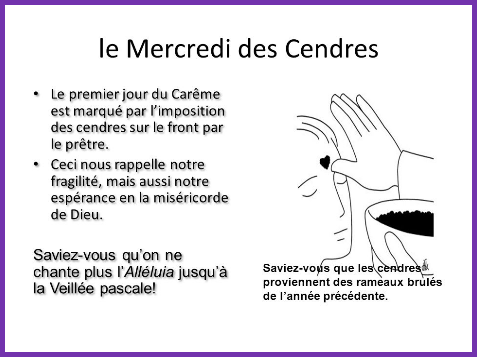 Top départ : mercredi 26 février 2020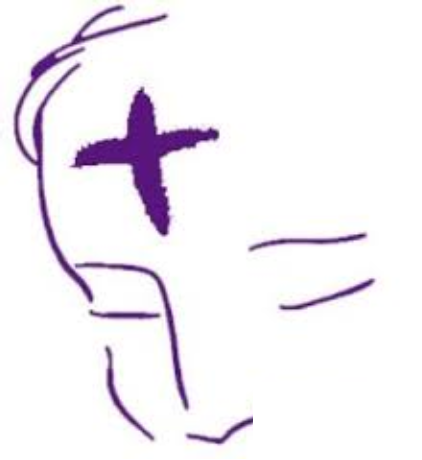 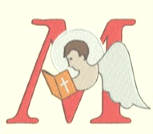 Chemin d’intériorité (cliquer).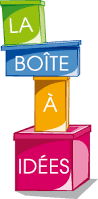 Une prière plus soignée, une fois par semaine, à partir d’un psaume.Bonne occasion de préparer, ou renouveler un coin prière dans la classe bien à la portée des élèves : tous auront plaisir à s’y retrouver pour ce petit rendez-vous hebdomadaire.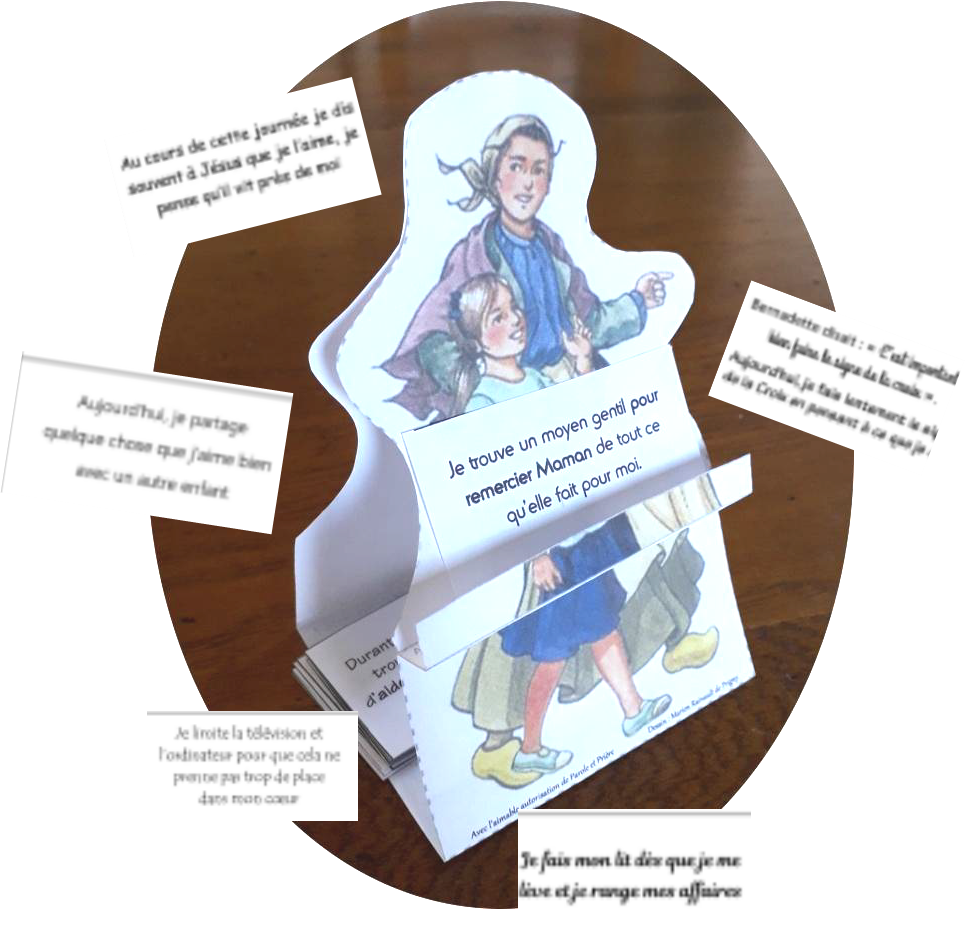 Plan de carême avec Ste Bernadette cliquer  Préparé par le diocèse de Tarbes et Lourdes : un joli dessin de sainte Bernadette portant des petits défis de carême à piocher chaque jour. A retrouver sur le site : versions A4 pour les élèves et versions A3 pour la classe ou l’entrée de l’école. Très aimé des enfants !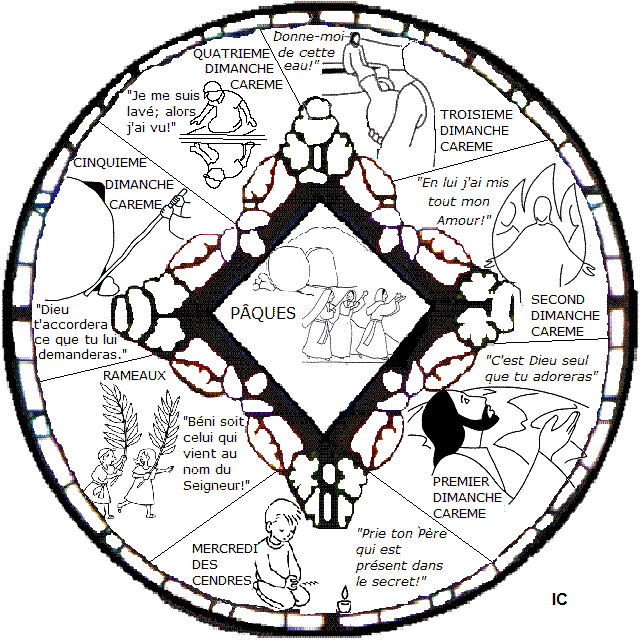 Le vitrail du Carême : cliquer                                                  (à En rosace dans un vitrail, les images des Evangiles qui seront lus à la messedes principaux rendez-vous du Carême. 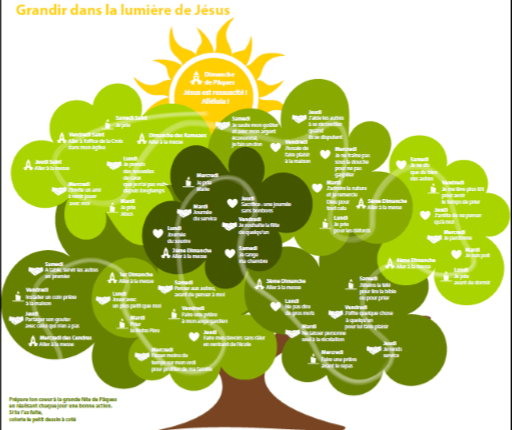 L’Arbre du Carême (sur le site) : 1 branche par semaine / 1 effort par jour. A copier/coller sur un document Word pour l’agrandir selon le format désiré.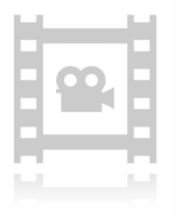 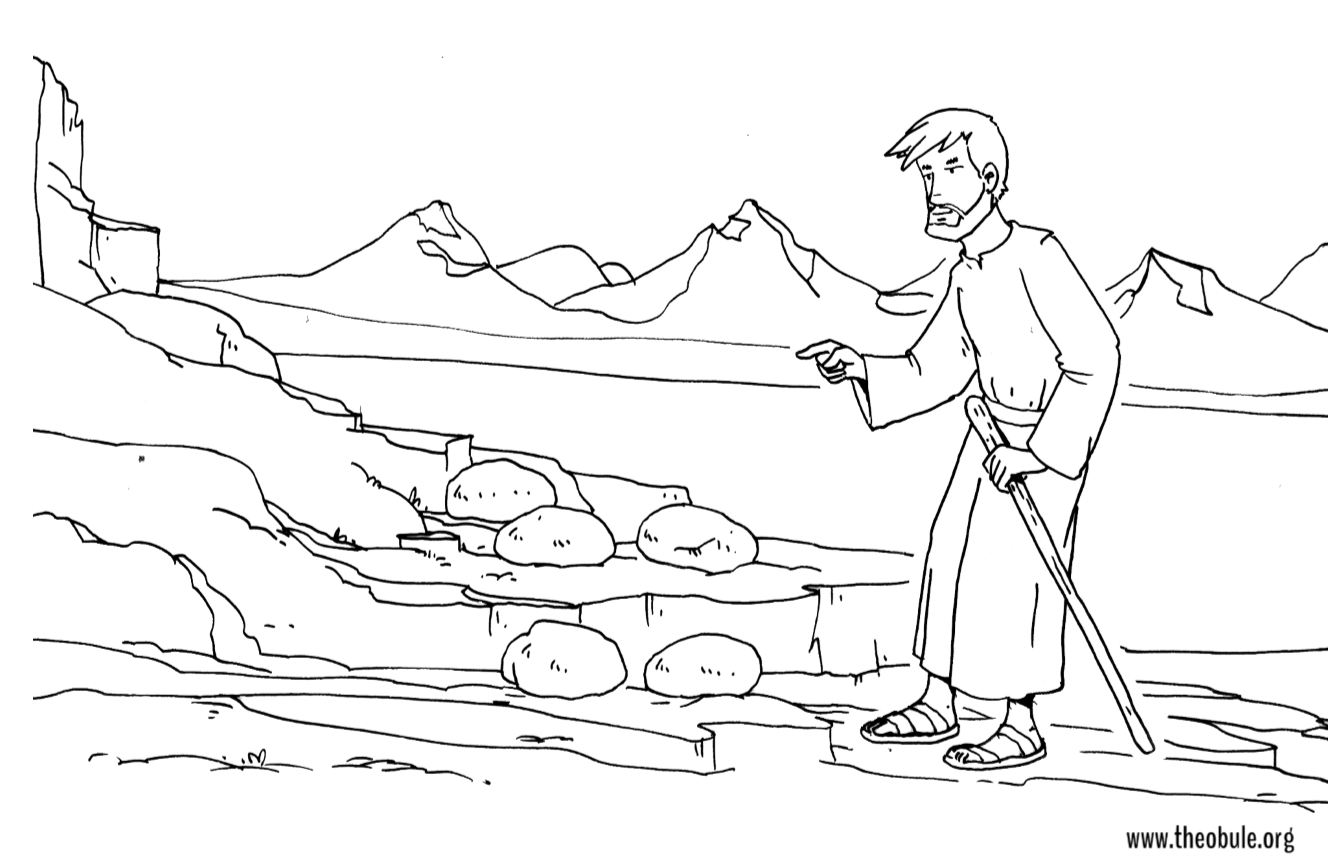 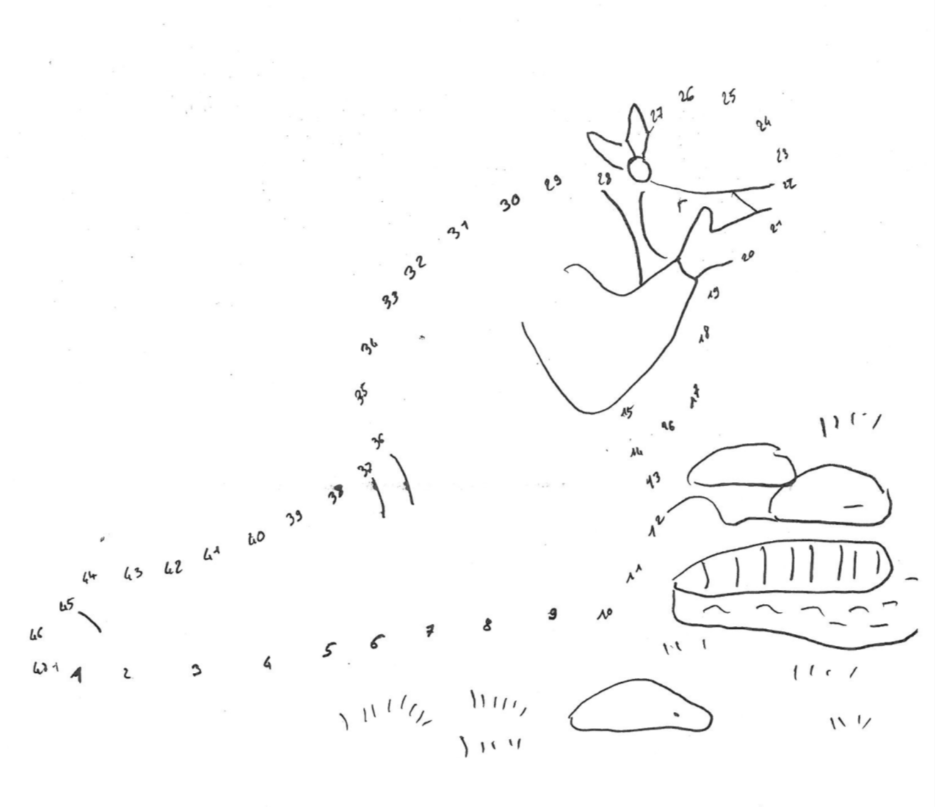 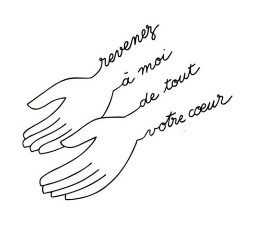 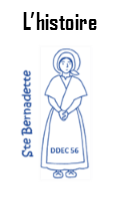 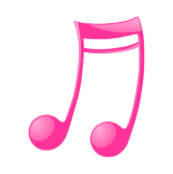 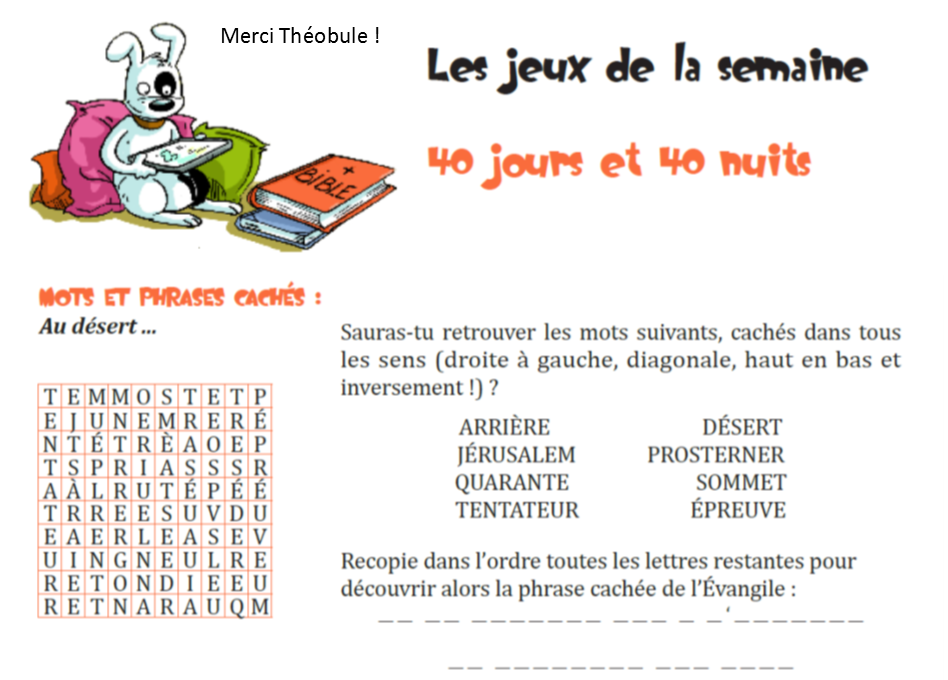 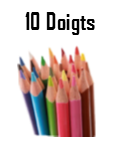 